ДОДАТКОВІ ГАРАНТІЇДЛЯ УЧАСНИКІВ АТО/ООС, ЧЛЕНІВ ЇХ СІМЕЙ ТА ПОСТРАЖДАЛИХ УЧАСНИКІВ РЕВОЛЮЦІЇ ГІДНОСТІ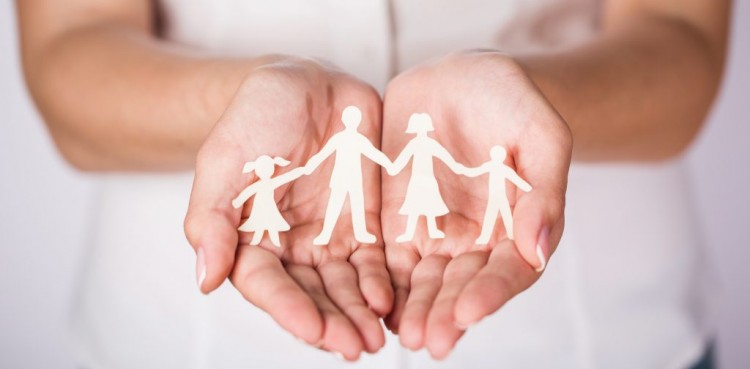 Київською міською радою та Київською міською державною адміністрацією прийнято ряд рішень та розпоряджень щодо встановлення додаткових гарантій учасникам АТО/ООС, членам їх сімей, постраждалим учасникам Революції Гідності та членам сімей киян, які загинули або померли внаслідок поранень, каліцтва, контузії чи інших ушкоджень здоров’я, під час участі в АТО/ООС або Революції Гідності, а саме:- виплата щорічної матеріальної допомоги в розмірі 5000,00 грн учасникам АТО/ООС. Звертатись до Департаменту соціальної політики виконавчого органу Київської міської ради (Київської міської державної адміністрації) за адресою: м. Київ, просп. Любомира Гузара, 7;- виплата щорічної матеріальної допомоги в розмірі 25000,00 грн членам сімей киян, які загинули або померли внаслідок поранень, каліцтва, контузії чи інших ушкоджень здоров’я під час участі в АТО/ООС або Революції Гідності. Звертатись до Департаменту соціальної політики виконавчого органу Київської міської ради (Київської міської державної адміністрації) за адресою: м. Київ, просп. Любомира Гузара, 7;- виплата допомоги на поховання киян – учасників АТО/ООС в розмірі 5000,00 грн. Звертатись до Департаменту соціальної політики виконавчого органу Київської міської ради (Київської міської державної адміністрації) за адресою: м. Київ, просп. Любомира Гузара, 7;- виплата щорічної грошової допомоги постраждалим учасникам Революції Гідності в розмірі:15 000,00 грн – особам, які отримали тяжкі тілесні ушкодження;10 000,00 грн – особам, які отримали тілесні ушкодження середньої тяжкості;5000,00 грн – особам, які отримали легкі тілесні ушкодження, побої, мордування.Звертатись до Управління соціального захисту населення Подільської районної в місті Києві державної адміністрації за адресою: м. Київ, вул. Ярославська, 31-Б;- виплата щомісячної матеріальної допомоги для покриття витрат на оплату житлово-комунальних послуг учасникам АТО/ООС та членам їх сімей, які зареєстровані за однією адресою:- на сім’ю з однієї особи – 887,40 грн,- на сім’ю з двох осіб – 1519,90 грн,- на сім’ю з трьох і більше осіб – 2152,30 грн.Звертатись до Управління соціального захисту населення Подільської районної в місті Києві державної адміністрації за адресою: м. Київ, вул. Ярославська, 31-Б.Телефон для довідок: 425-88-42- виплата щомісячної адресної матеріальної допомоги для покриття витрат на оплату житлово-комунальних послуг членам сімей киян, які загинули або померли внаслідок поранень, каліцтва, контузії чи інших ушкоджень здоров’я під час участі в АТО/ООС або Революції Гідності, учасникам війни з числа учасників АТО/ООС:- на сім’ю з однієї особи – 591,60 грн;- на сім’ю з двох осіб – 1013,30 грн;- на сім’ю з трьох і більше осіб – 1434,90 грн.Звертатись до Управління соціального захисту населення Подільської районної в місті Києві державної адміністрації за адресою: м. Київ, вул. Ярославська, 31-Б.Телефон для довідок: 425-88-42виплата щомісячної адресної матеріальної допомоги в розмірі 5307,00 грн    непрацездатним батькам, дружині (чоловіку), неповнолітнім дітям, які мають статус особи з інвалідністю І, ІІ, ІІІ груп киян Героїв Небесної Сотні.Звертатись до Управління соціального захисту населення Подільської районної в місті Києві державної адміністрації за адресою: м. Київ, вул. Ярославська, 31-Б.Телефон для довідок: 425-88-42виплата  щорічної адресної  матеріальної  допомоги  в розмірі 114 985,00 грннепрацездатним киянам – постраждалим учасникам Революції Гідності, які мають статус особи з інвалідністю внаслідок війни І та ІІ груп внаслідок травм, контузій, захворювань, пов’язаних з участю в Революції Гідності.Звертатись до Департаменту соціальної політики виконавчого органу Київської міської ради (Київської міської державної адміністрації) за адресою: м. Київ, просп. Любомира Гузара, 7;матеріальна допомога членам сімей киян – учасників АТО/ООС загиблих (померлих) внаслідок поранення, контузії чи каліцтва, одержаних під час участі в АТО/ООС  в розмірі 50 000,00 грн на часткову компенсацію на виготовлення та встановлення надгробків.Звертатись до Департаменту соціальної політики виконавчого органу Київської міської ради (Київської міської державної адміністрації) за адресою: м. Київ, просп. Любомира Гузара, 7.